ОПРОСНЫЙ ЛИСТ НА ЕМКОСТИ С ПЕРЕМЕШИВАЮЩИМ УСТРОЙСТВОМ1. Рабочее давление, кгс/см2:              в корпусе _________________   в рубашке _________________2. Рабочая температура среды, ºС:    в корпусе _________________   в рубашке _________________3. Расчетная температура стенки корпуса, ºС: ________________4. Наименование компонентов рабочей среды:   _______________________________________________________ ___________________________________________________________________________________________________Пожароопасность (Да/Нет):   _________________Взрывоопасность (Да/Нет):   _________________5. Необходимость испытаний на межкристаллитную коррозию по методу АМ ГОСТ 6032-75 (Да/Нет):   ____6. Необходимость установки трубы передавливания (Да/Нет):   _________________7. Опоры аппарата (опоры-стойки, опоры-лапы, опоры-лапы увеличенные, цилиндрическая опора, кольцевая опора):   ________________________________________________________________________________8. Мощность электродвигателя, кВт:   ___________________9. Частота вращения мешалки, об/мин:   _________________10. Тип мешалки:   _____________________________________11. Место установки аппарата (в помещении, наружная установка):   _____________________________________________________________________________________________________________________________________Климатическое исполнение по ГОСТ 15150-69 (У2Т2)12. Наименование технологической линии, для которой заказывается аппарат:   ____________________________________________________________________________________________________________________________________________________________________________________________________________________________Технологический процесс осуществляемый в аппарате _____________________________________________________________________________________________________________________________________________________13.  Арматура, КИП:Данные об организации, заполнившей опросный лист:КомпанияНазвание:	   ___________________________________________________________________________________Адрес:	   ___________________________________________________________________________________Телефон, факс:	   ________________________________E-mail:	   ________________________________Контактное лицоФИО:	    ________________________________Телефон:	    ________________________________E-mail:	    ________________________________________________________							М.П.                    (дата)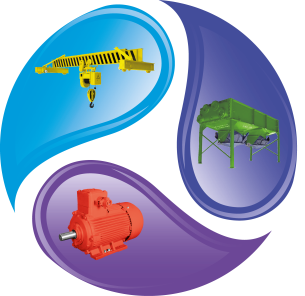 Общество с ограниченной ответственностью«ЭЛНИГО»109029, Российская Федерацияг. Москва, Боровая ул., д. 7, стр.10, оф. 411ИНН 7722822845, КПП 772201001Тел./факс (499) 390-14-00www.elnigo.rusale@elnigo.ru; support@elnigo.ru НаименованиеКол-воДу, ммРу, кгс/см2Место установки________________________(должность)______________________(подпись)_________________________(Ф.И.О)